Nombre del Proyecto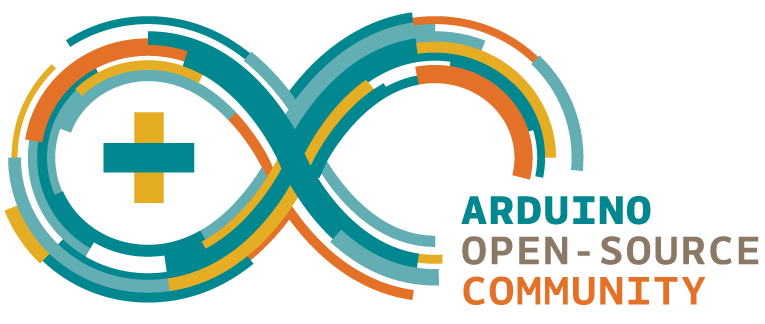 Autores:Tutores:Última fecha de edición:ResumenBreve descripción del trabajoDefinición de un criterio de éxito (ej.: si se construye un auto un criterio de éxito podría ser que el mismo alcance una velocidad determinada)Descripción general del sistemaDescripción gral. del sistema (enfocada más en los aspectos técnicos)Diagrama de bloquesDiagrama esquemático/s del circuito del sistemaDescripción de módulos	Módulo 1descripción del módulodiagrama esquemático del circuitodiagrama de flujo del bloque de software	Módulo 2descripción del módulodiagrama esquemático del circuitodiagrama de flujo del bloque de softwareResultadosMuestra de los resultados basados en el/los criterio/s de éxito (utilizar recursos gráficos ayuda a la comprensión de los resultados. Pueden ser tablas, gráficas, etc)Conclusiones y trabajo futuroEvitar escribir cosas del estilo de: “se lograron los objetivos”, “se obtuvo un sistema con un rendimiento razonablemente bueno” (lo importante es poder cuantificar el rendimiento. No importa tanto si este rendimiento es malo o bueno)Sugerencias sobre lineas de trabajo futuro o aspectos que se podrían mejorar del prototipo